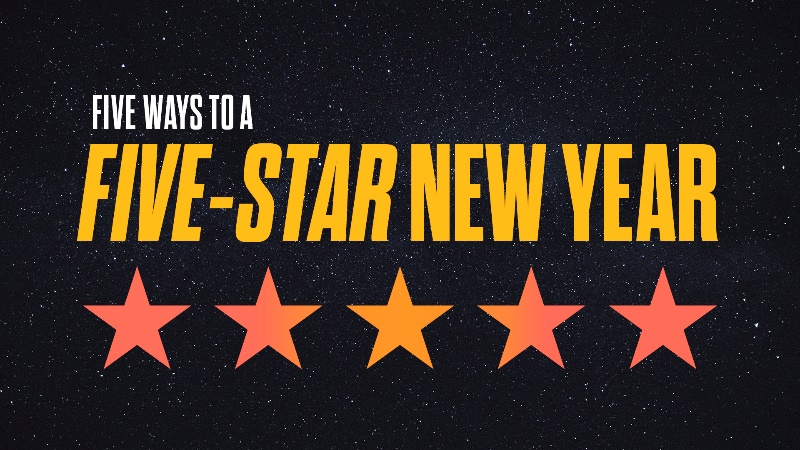 Love the Lowly (Even You) Study GuideIt’s not uncommon for people to go through times when they feel unlovable or to condemn themselves for a past that seems unforgivable. What are some reasons people might feel this way? Have you ever felt that way?Read John 3:16-17. What does this verse tell us about who are included in God’s plan of salvation? Read Matthew 11:28-30. If people are burdened by a “yoke” of self-condemnation, what kind of “yoke” does Jesus offer? Why does Jesus call his yoke “easy”?   